		Key Stage 1 Assessment  2017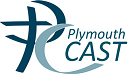 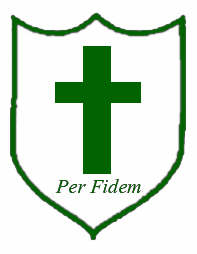 St Mary’s Catholic First SchoolSchool National Year 1 Phonics results83% 81%Expected LevelGreater DepthLevelSchoolNationalSchoolNational Reading90%74%30%24%Writing83%65%10%13%Maths90%73%20%18%